Indian River Photo Club Inc.Board of Directors Meeting March 12, 2017Call to Order: 12:27 pm by Billy Ocker       Location: Crab E Bill's, Sebastian, FL                                                                                                             Roll Call: Billy Ocker, Bobbi Whitlam, Nick Binghieri, Joyce Burr, Bill Conway. Guests: Louie Ciszek, George & Mary Ester Bollis, J R Williams.Treasurer’s Report: Bobbie. $3,834.36 as of Feb. 26th. Income: $155.00; Expenses: $00.00; Balance on hand: $3,989.8643 adult members, 2 youth members, 2 lifetime members.                                                                                                              Upcoming Meetings:   	Mar.  Judging Waussauk Photo Contests.	April. Bob Montanaro  "Wildlife Photogrphy"     Note: PR and Media requires that the speaker name, bio and title of their presentation be submitted two weeks prior to the month of the presentation.Two additional Photo Books of the VB Museum Contest winners have been created and will be given to the members that ordered them at the next meeting.Mary Ester Bollis has created letters to be sent to those members who have joined this year and another to be sent to those members who have not yet sent in their dues. See Exhibits A & B attached. Mary Ester also presented the Board with  a Calendar of future IRPC Events (See Exhibit C attached) and an excellent compendium of Thoughts for Invigorating the Photo Club which was amended after the meeting to include discussion items and follow-up activities. (See Exhibit D attached). George and Mary Ester, along with J R Williams also submitted the themes for the 2018 Photo Contests (see Exhibit E attached).Outside the Box: 	- Stick Marsh Wildlife Photo Trip. To be scheduled in 	March.Photo Themes:  Mar. - Open  			    April - Labor of LoveNext Meeting: Scheduled for Sunday, April 9th at noon at Crab E Bill's in Sebastian.Close meeting: 1:50 pm. Respectfully Submitted, Bill Conway, Secretary, IRPCExhibit A - Letter to IRPC Paid-Up MembersDear______________,This is the year 2017 and the reasons to be a member of IRPC have evolved with the changing times.Some of you have given your input.  With that  input in mind, we have been working to plan upcoming educational/inspirational meetings as well as a BRAND NEW 2017 EMPHASIS on “FUN” PhotographicSocial/Learning Activities that you will most certainly enjoy.WE ARE EXCITED ABOUT FUTURE 2017 MONTHLY MEETINGS:April will be a local acclaimed photographer, Bob Montanaro.  Bob has presented many photographic wildlife presentations around Florida.  His presentations include his photography and some video, but he also does extensive research on the subjects he photographs and you will not want to miss his informative presentation.           May through October monthly programs are scheduled to include such 	topics as  Time Lapse Photography, Northwest USA Travel Photography, 	Butterflies and Wildflowers.           July  The month of July will include a Special 4th Contest Category:  Photos 	taken with a cell phone or a tablet.  No processing restrictions. Size, 	matting, taken within the last 12 months, etc. still apply.  December.... Best Picture of the Year chosen From All IRPC                               Winning Photos of 2017 AND, our annual Christmas Social          	Be watching for a BRAND NEW EMPHASIS on member involvement during 	the monthly meetings.    ACTIVITIES:  MORE/NEW/DIFFERENT  Think Outside the Box Events.  CHANGE IN TYPES OF CONTEST THEMES:     Be watching for the announcement of some  BRAND NEW “TYPES” OF CONTEST THEMES (they will start January 2018).The new types of themes are specifically made to help members be prepared for our local (outside the club meetings) photo contests (such as IRPC and Backus Museum Juried Print Contest, McKee Gardens Water Lily Festival Photo Contest, and Pelican Island Festival Photo Contest).WITHOUT “YOU” I.R.P.C. IS NOT AS GOOD.Member “participation” is what makes a club dynamic.   We NEED cheerful members present at the meetings, members’ enjoyment at events, and members’ perseverance in participation in the IRPC print contests.We NEED “YOU” !  We want to THANK “YOU”  for being a member and helping support the necessary costs that keep our club going and we hope you will enjoy participating  in the upcoming learning and social activities.Thankfully,Your IRPC BoardExhibit B - Letter to IRPC Non-Paid Past MembersDear______________,This is the year 2017 and the reasons to be a member of IRPC have evolved with the changing times.Some of you have given your input.  With that  input in mind, we have been working to plan upcoming educational/inspirational meetings as well as a BRAND NEW 2017 EMPHASIS on “FUN” Photographic Social/Learning Activities that you will most certainly enjoy.WE ARE EXCITED ABOUT FUTURE 2017 MONTHLY MEETINGS:April will be a local acclaimed wildlife photographer, Bob Montanaro.  Bob has presented many photographic wildlife presentations around Florida.  His presentations include his photography and some video, but he also does extensive research on the subjects he photographs and you will not want to miss his informative presentation.           May through October monthly programs are scheduled to include such 	topics as  Time Lapse Photography, Northwest USA Travel Photography, 	Butterflies and Wildflowers.           July  The month of July will include a Special 4th Contest Category:  Photos 	taken with a cell phone or tablet.  No processing restrictions.Size, matting, taken within the last 12 months, etc. still apply.         December.... Best Picture of the Year chosen From All IRPC                               Winning Photos of 2017 AND, our annual Christmas Social          	Be watching for a BRAND NEW EMPHASIS on member involvement during 	the monthly meetings.                 ACTIVITIES:  MORE/NEW/DIFFERENT  Think Outside the Box Events.            CHANGE IN TYPES OF CONTEST THEMES:     Be watching for the 	announcement of some  BRAND NEW “TYPES” OF CONTEST THEMES (they 	will start January 2018).	The new types of themes are specifically made to help members be 	prepared for our local (outside the club meetings) photo contests (such as 	IRPC and Backus Museum Juried Print Contest, McKee Gardens Water Lily 	Festival Photo Contest, and Pelican Island Festival Photo Contest).WITHOUT “YOU” I.R.P.C. IS NOT AS GOOD.Our hope is that you, as a past member, will re-join us and help support the club and it's on-going activities. Member participation is what makes a club dynamic. The Dues remain the same: $30 per adult, $10 per youth (<18 yrs). You can mail your dues to Indian River Photo Club,PO Box 1491, Vero Beach, FL 32961-1491 or pay at the next meeting.  We NEED “YOU” !  Your IRPC Board MembersExhibit C: Future Photo Events CalendarMarch 10-19, 2017Indian River County Firefighters’ FairIndian River County Fairgrounds7955 58th Avenuehttps://www.firefightersfair.orgMarch 18, 2017 (10:00 AM – 4:00 PM)25th Annual Pelican Island Wildlife FestivalSebastian Riverview Park, Sebastian, Floridahttp://www.firstrefuge.org/pelican-island-wildlife-festivalMarch 19, 2017Waterside Blues   1:00 PM – 5:00 PMMariana Square, Fort Pierce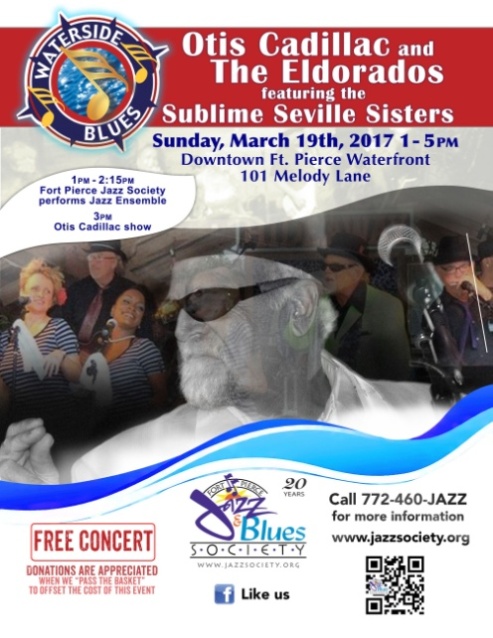 http://www.cityoffortpierce.com/Calendar.aspx?EID=1822&month=3&year=2017&day=11&calType=0 March 23, 2017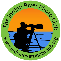 Indian River Photo Club Meeting . 6.30 pm start! Contest Theme: OpenProgram: Members will be judging International Competition PhotosJ. R. Williams will present the photographs from the February 28th Think Outside the Box #5 (Corvettes, Sunset, Light Painting) March 25Hooked on Music FestivalFREEMarina Square Fort Pierce11:00 AM – 11:00 PM April 1-2, 2017Marine and Wildlife Art Festival, Nautical Flea Market and Seafood FestivalIndian River County Fair Grounds9:00 AM – 5:00 PM7955 58th Ave, Vero Beach, FL 32967April 1-2, 2017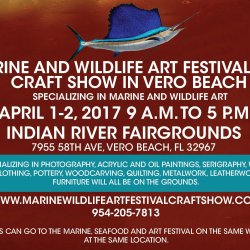 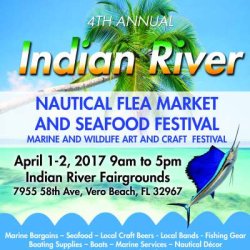 April 2Melbourne Air & Space ShowMelbourne International Airport, Melbourne, FloridaFeaturing the USAF ThunderbirdsMelbourne International AirportApril 8 & 9Hibiscus Festival Fine Art & Craft ShowDowntown Vero BeachApril 27, 2017Indian River Photo Club Meeting . 6.30 pm start! Contest Theme: Labor of LoveProgram: Bob Montonaro  - Wildlife PhotographyApril  (latter part of April)???  Think Outside the Box #6  Private Entrance to T.M. Goodwin Wildlife Management Area & Broadmoore Marsh(Waiting for Broadmoore to be re-opened to announce date.)May 10-21, 2017 Submission Dates (during regular hours)“Through the Eye of the Camera” Backus Museum Juried CompetitionOpening Reception Friday June 9, 2017 (6:00 PM – 8:00 PM) 500 North Indian River Drive, Fort Pierce, Florida http://www.backusmuseum.comMay 25, 2017Indian River Photo Club Meeting . 6.30 pm start! Contest Theme: From Dusk ‘til DawnProgram: _____________________________________________June 17, 2007 (8:30 AM – 2:00 PM)McKee Gardens Waterlily CelebrationWaterlily Photo Contest (Submission Dates TBA)http://www.mckeegarden.org/waterlily%20celebration.phpJune 1-30, 2017 Exhibition“Through the Eye of the Camera” Backus Museum Juried CompetitionOpening Reception Friday June 9, 2017 (6:00 PM – 8:00 PM) June 22, 2017Indian River Photo Club Meeting . 6.30 pm start! Contest Theme: OpenProgram: ______________________________________________July 27, 2017Indian River Photo Club Meeting. 6.30 pm start! Program: __________________________________ Contest Theme: OpenAugust 24, 2017Indian River Photo Club Meeting. 6.30 pm start! Program: ___________________________________Contest Theme InteractionSeptember 28, 2017Indian River Photo Club Meeting. 6.30 pm start! Program: ___________________________________ Contest Theme: OpenOctober 26, 2017Indian River Photo Club Meeting. 6.30 pm start! Program: ___________________________________Contest Theme:   End of the DayNovember 2017...  No MeetingDecember___, 2017Indian River Photo Club Meeting.  6:30 PM start!Contest Theme: Best Photograph of the YearAnnual Christmas SocialExhibit D: Thoughts for Invigorating the Photo ClubIn the year 2017, WHY do you go to a photo club?(What makes people show up at meetings?)(1) Look at pictures(2) See how others addressed the theme(3) Socialize with other photographers/camaraderie  (4) Ask questionsWhere to shootWhere to buy equipmentWhat paper to useWhere to get prints made(5) Inspiration(6) Contest themes force me to improve(7) Technical aspects of my camera (5 min of technical)(8) Learn something newIDEAS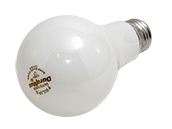  (#4) (#7) (#8):  Could be addressed at same time 	Suggestion:  Tech Time  (camera  5-10 min)			Processing Pointers   (Elements & Light Room 5-10 min)			Composition  (Rule of 3rds, Leading Lines 5-10 min )			Note:  In small survey by meb... Elements & Light Room were main                       		processing software usedNOTE #1:   This was approved.NOTE #2:   At the meeting J.R. Williams agreed to do a short segment on	         Matting Photographs(#5) Inspiration:  Enthusiasm during the meetings is contagiousAnnouncements accompanied by Pictures (Power Point)	Announce McKee with last year’s winners	Announce Backus with last year’s winnersF3C would be nice to see the Ribboned Pictures 	NOTE #1 ANNOUNCEMENTS:   Mary Ester agreed to do the Power Points for the	President to make his announcements.	Billy Ocker will send a photo of himself to Mary Ester for the Power Point.	It was suggested by Joyce Burr that the BOD members need to have a photo in the announcements so that people will know who they are...   Mary Ester asked all BOD to send her a photo for the Power Point.	Mary Ester will try to include photos by members as well as short announcement write ups on the slide for the hard of hearing members.NOTE #2 ANNOUNCEMENTS F3C AWARDING OF RIBBONS:    At the meeting  NICK BINGHERI agreed to send F3C Photos to Mary Ester to be shown in Power Point when the ribbons are presented.	Starting this summer JOYCE BURR will take over doing the Power Point Presentations for F3C winners. Have Programs announced months in advance so 	Members can Anticipate Something Good	NOTE:  At the meeting meb agreed to contact Curtis Jensen Re: a program (or a tech talk or both)	NOTE:  At the meeting, Billy Ocker is working on contacting JOHN BUCK	Have better projection equipment  	NOTE:  Bobbi Whilam, the treasurer, said the money is available.  However, no action was taken at the meeting.	Have motivational write ups about upcoming programsNOTE: Bill Conway noted that he needs information in advance. 		Everyone agreed to help the President, Billy Ocker, get 		Programs lined up so that they can be announced in advance. (#3)   Socialize SUGGESTIONS  		Have “2 or 3” people each meeting do Mini Exhibit			(in one year that would be 20 to 30 mini exhibits) 		EXHIBIT EXAMPLE... (2 we do not know and 1 we do know) People meb Does Not Know			Tom Castaldi			Brian Fisher			Dennis Eckman		Lou Lower			Harris Gray			Robert Inhoff			Christine Jackman		Michael Lowe			Lee Levesque		Karen Lamphier			Bill Lavigne			John McManus			Richard Snyder		Lee Wilbraham			Richard Yzaguirri				NOTE: It was decided at the meeting to go ahead with this. Mary Ester will proceed with arranging this new activity.Have fun activities at the meetings			Forms fill in to TRY to select same winners as judges 				Questionnaire... what famous photographer said it?		NOTE:   This idea was looked upon favorably. A volunteer is needed to do this.		Have monthly photo “activities” that automatically			Go into Power Point to be shown during Announcements 			Like: Picture out your house windowHouse of Worship Doors/Windows/SteeplesIn Your Grocery Cart			           In the dark				Cracker				Food at a Restaurant		Hibiscus				In Your Grocery Cart		Medicine				At the Gas Station			Jewelry				Inside your clothes dryer		Sea Shells				Paper/Cardboard			Shoes or Gloves				Honey or Jam			Lines or Curves				Broken/Worn Out/Smashed	Cards				Insect/Bug(s)			Pointed				House of Worship Doors		Hat(s) No Contest... whatever you send goes into the announcement time Power Point Or a Slide Show to Music NOTE:  There is no Outside the Box or anything for March so we could do the “challenge” for March and give it a try for the April meeting.   Turn it in by April 20th  to be included in the slide show for the April 28th meeting. 	NOTE:   This was agreed to at the meeting and Mary Ester will proceed with doing this with a slide show for the April meeting.SIDE NOTE TO BOD FUTURE CONSIDERATIONS:Bobbi Whitlam and Bill Conway are planning to purchase slide show                           presentation software so that they can prepare some of the slide shows in the future. Currently we have J.R. Williams and Mary Ester Bollis who can prepare them.LETTERSTo those who rejoined and Letters to those who did not. It was agreed that Bill Conway would send out electronic letters...Then we would follow up with written letters at a later date IF NEEDED.- END OF MEB”S NOTES-Exhibit E - Proposed IRPC Photo Contest Themes for 2018Jan     PEOPLE - Posed or candid, portraits or groups (IRPC& Backus))Feb     FLORA-   Flowers, plants, etc. Evidence ofhuman influence will be allowed, but the subject should beprimarily natural.   (IRPC & Backus)Mar     OPENApril   FAUNA-   Animals, birds, etc.Evidence of human influence will be allowed, but the subject should beprimarily natural. (IRPC)ANIMALS & WILDLIFE (Backus)May    STILL LIFE -  Arrangements, natural or man-made, of inanimate objects            (Backus has this as a separate category) (IRPC puts these in OPEN)June    OPENJuly      SCAPES - Landscapes, seascapes, cityscapes (IRPC)Aug      GREAT OUTDOORS Scenery, structures, cars, boats, etc (Backus)Sept     OPENOct       MACRO a close-up of images of native insects, wildlife and plants regardless of the lens (Pelican Island has this category)